Приложение к постановлению администрацииМО «Зеленоградский муниципальный округКалининградской области»от 22 марта 2022 года № 673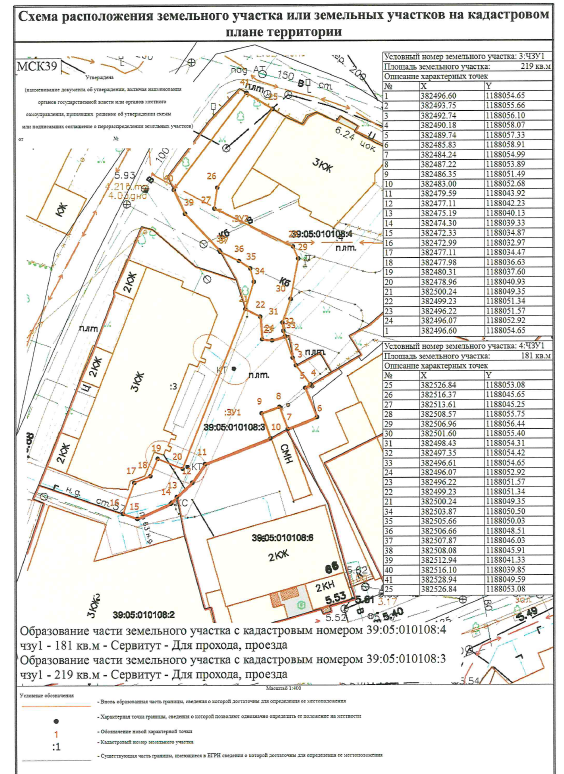 